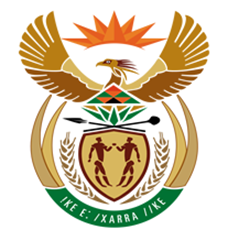 NATIONAL ASSEMBLYQUESTION FOR WRITTEN REPLYQUESTION NUMBER: 1842 [NW2050E]DATE OF PUBLICATION: 19 JUNE 20171842.	Mr M G P Lekota (Cope) to ask the Minister of Finance:Whether he has ever opened or had a bank account in the United Arab Emirates; if so, (a) what are or were the circumstances relating thereto and (b) does the account still exist?																	NW2050EREPLY:(a-b) No.